Project Title:	The Belvedere, Lime Kiln Key, Woodbridge, SuffolkDescription:  	Office Accommodation and Holiday Let ApartmentsClient:	Robertson’s Boat YardValue:	£0.7MDuration:	10 Months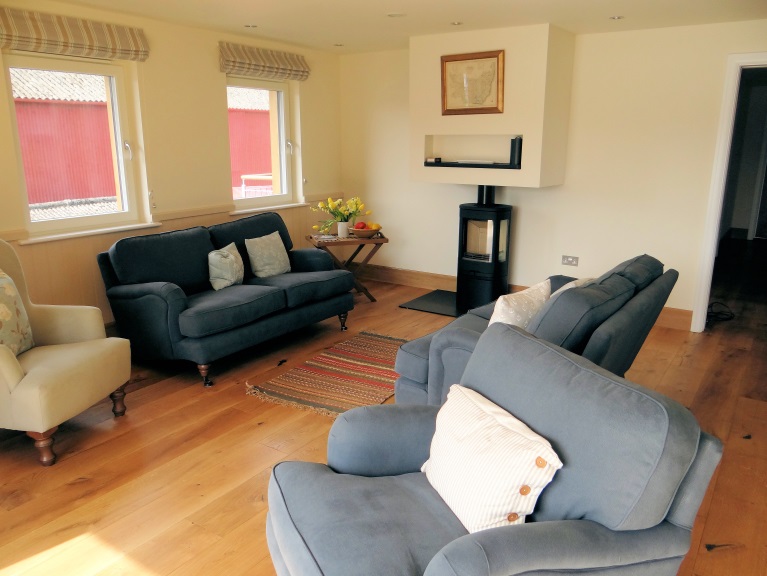 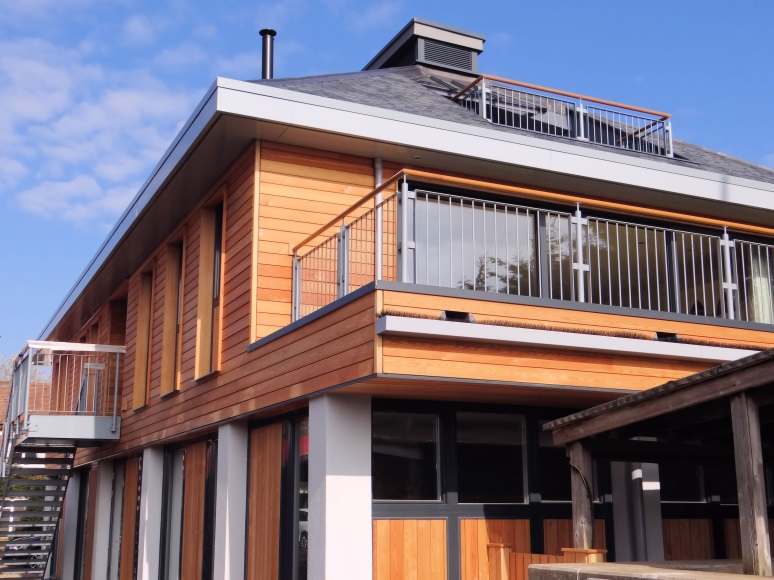 The project involved site clearance and demolition works, followed by the construction of a steel framed, three storey building.  Accommodation incorporates ground floor office space with holiday let apartments to the first and second floors.  Construction methods include CFA piled foundations, pre-cast concrete floors, natural slate roof covering, through-colour render, composite window and doors and Siberian Larch cladding.  First and second floor balconies provide picturesque views across the river Deben.Client Testimonial:"We are delighted with our new building, which is a complex and unique design.  Mixbrow did exactly what they promised, delivering it on time and budget. They are a professional organisation, with a personal approach to problem solving and construction."  Clive F. Eminson BSc FRICS, Chairman, Robertson’s Boatyard.